муниципальное автономное дошкольное образовательное учреждение города Калининграда детский сад № 56Квест «Путешествие за Вифлеемской звездой»для детей средней группыЦель:-содействие в повышении интереса у всех участников образовательных отношений к православной традиции встречи Рождества Христова.Задачи:Обучающие:-формировать элементарные представления о православном празднике Рождестве Христовом.Развивающие:-пополнять словарный запас детей новыми словами: Рождество, Дева Мария, старец Иосиф, младенец Христос, вертеп, Вифлеемская звезда;-развивать внимание и память через слушание и театрализованные игры; -развивать сенсорную культуру;-развивать эмоции и чувства через приобщение к традиции праздника;Воспитательные:-приобщать детей к делам милосердия; -приобщать к радостному труду на благо другого в общностях дети- детям, родители – детям, педагоги – детям;-воспитывать любовь к семье;Оборудование, материалы, предметная среда.Участники-взрослые: Зима, Вьюга, Ангел, Хозяюшка, рассказчик и кукловод (это родитель обычно) в теневом театре, христославы (вокальная группа).1.Музыкальный зал. Вертеп. Мелкие предметы – игрушки для детей, елочные игрушки: блёстки – снег, санки, коньки, снеговик, снежинки (морозные узоры), снежный домик. Столик для подарков. Мольберт. Вифлеемская звезда с лучиками (синий, зелёный, жёлтый). Кусок ткани, органза, похожая на вьюгу. На дверь на уровне глаз детей прикреплён зелёный лучик.3.Помещение для мастерских (музей русского быта). Заготовки для подарков: кувшинчики, носочки, овечки и др., пайетки, кусочки бумаги, комочки ваты – для украшения заготовок, клей, кисти, салфетки, персонники для намазывания. Грелка детская для пальчиков. На дверь прикреплён синий лучик.4.Детский театр. Теневой театр и куклы: Иосиф, Мария, младенец Христос в яслях, месяц, бык, воробьи, бычок, пёс, кошка, козлик, ослик. На дверь прикреплён жёлтый лучик.1 корпус. Вертеп.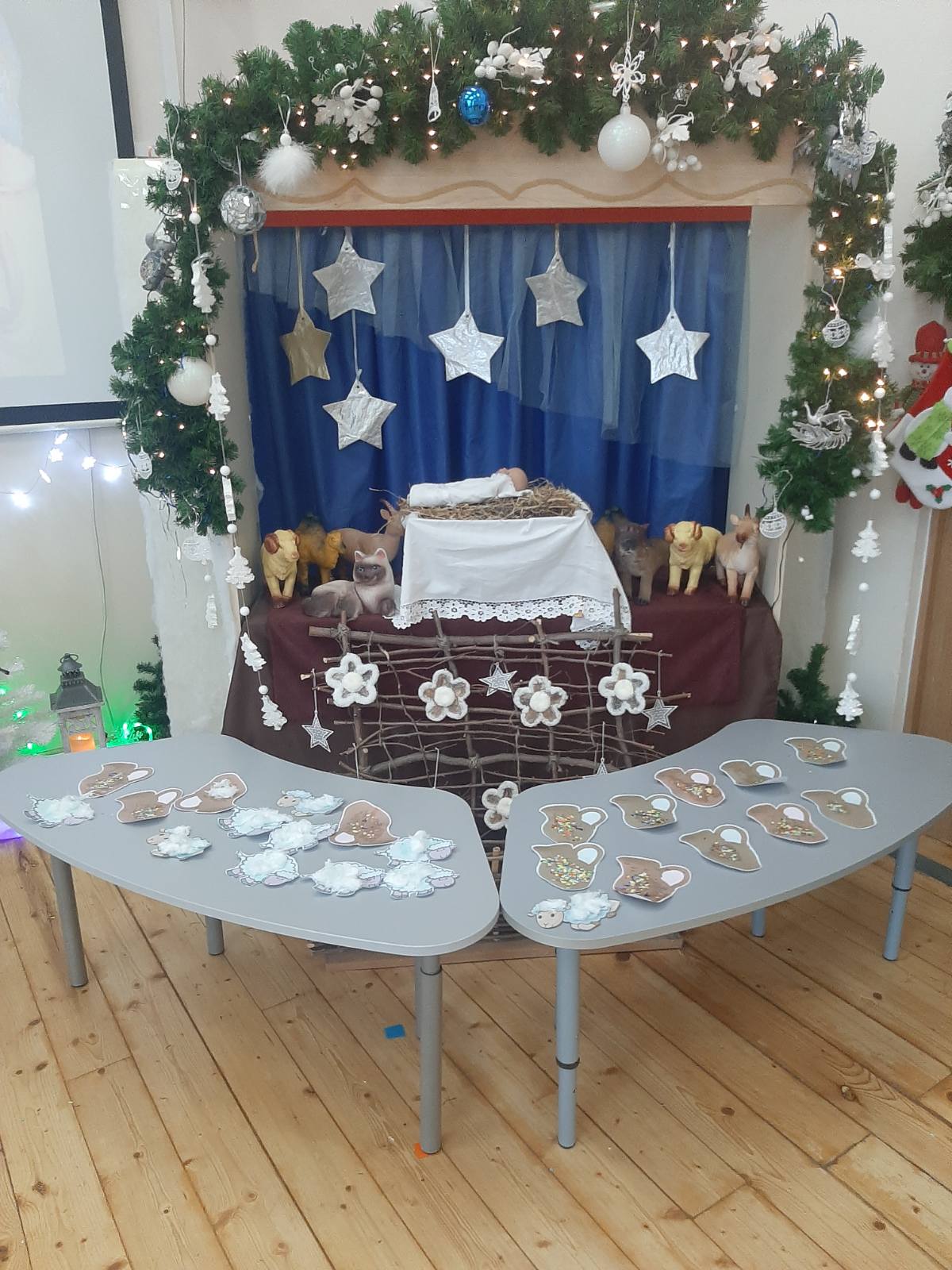 2 корпус. Вертеп 2-х уровневый.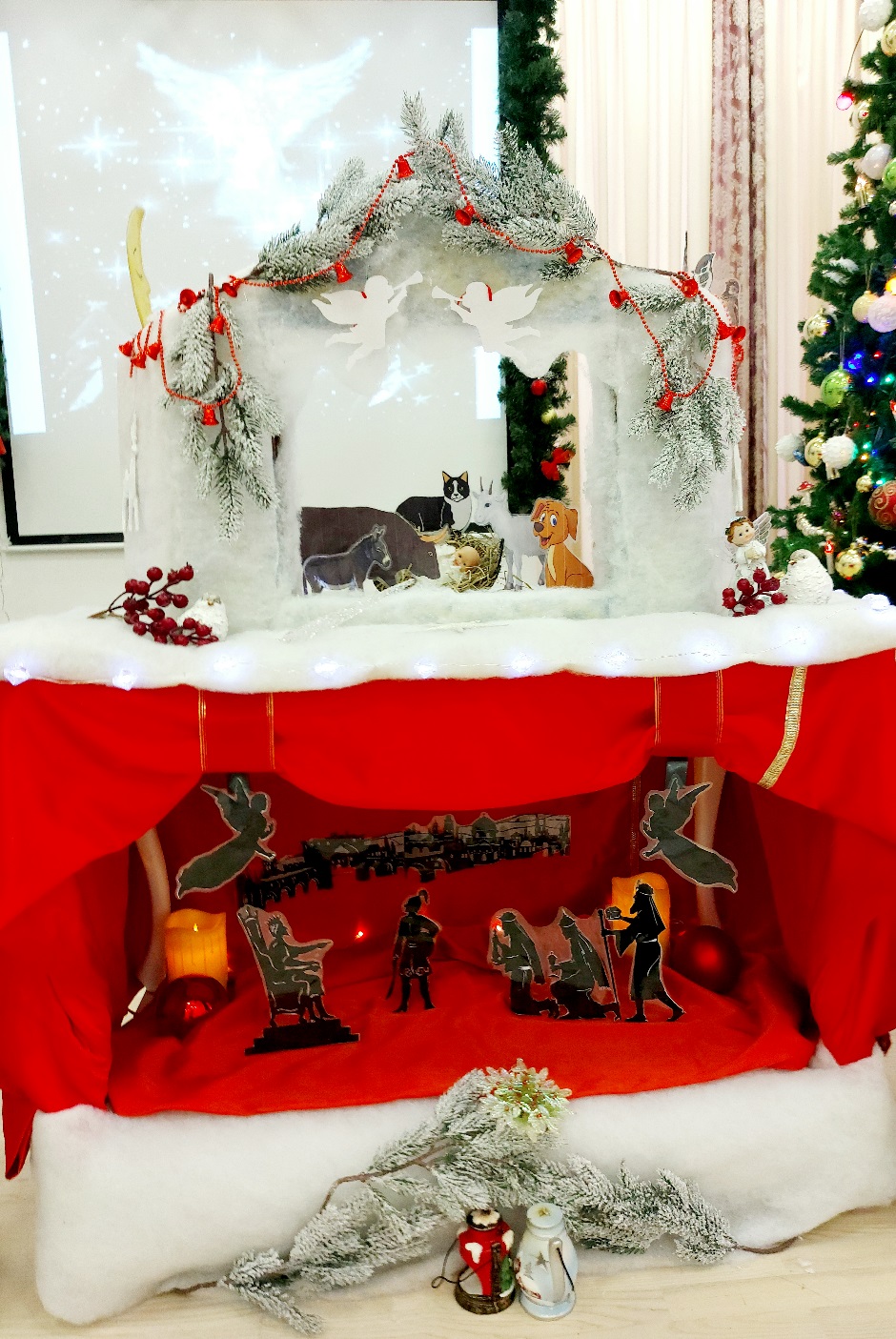 Ход событияПедагогическая целесообразность1.Введение в занятие1.Введение в занятие       Под музыку «Зимушка хрустальная» в зал входят дети с воспитателем, садятся на стульчики, расставленные полукругом. Выходит Зима.Зима:Почему снежок идет?Почему на речке лед?Это к нам пришла сама,Белоснежная……! (зима)       Включается презентация «Рассказ Зимушки»Тише, тише, тишина,Входит в гости старина,Старина-старинушкаВместе с русской Зимушкой.У меня, у Зимушки, снега пуховые,У меня, у Зимушки, кони добрые.Дуги расписные, сани ледяные.Не с пустыми руками к вам я пришла,Зимние подарки принесла. Для Машеньки – снег пушистый (Машенька),Для Анечки – иней серебристый (Анечка).А Ванечке – дружку – санки и коньки (Ванечка).А Сашеньке – молодцу – во дворе снеговики (Сашенька).Ксюше – морозные узоры (Ксюшенька)!Настеньке – снежные хоромы! (Настенька)Всем ребятам я принесла много радости, добра!Игры и забавы, сказки и весельеПраздники чудесные, всем на удивление!Ребята, нравится ли вам зимушка-зима?       Зима обращается к детям с вопросами о том, какие зимние забавы им нравятсяВсем ребятам я принесла много радости, добра!Игры и забавы, сказки и весельеПраздники чудесные, всем на удивление!Ребята, нравится ли вам зимушка-зима?Дети: отвечают.Зима: Спасибо! И самый чудесный праздник - Рождество, (слайд) тоже приходит к нам зимой.В зимний день, в великийродился Христос.Веру и спасениеЛюдям он принес.Чтобы жили люди в мире и любви,Никогда б не знали горя и беды.Чтобы свято верили: зло к нам не придет - Ведь Христос родился - Он всегда спасет!       Исполняется рождественская песня «Яркая звездочка»(вокальная группа)Зима: (слайд) Посмотрите, засияла волшебная небесная звезда, она несет весть о рождении младенца Христа по всему свету. Вот и к нам она принесла это радостное известие. Волшебная звезда уже здесь, у нас. Вот она! Хотите отправиться вслед за этой звездой, в город Вифлеем, где родился Спаситель мира, узнать, как же произошло такое Божественное чудо и порадоваться доброму, чудесному, святому Рождению Христа? Дети: отвечают.       Звучит музыка вьюги. Появляется Снежная вьюга.Зима: (Слайд) Ой, но что это? Снежная вьюга закружилась, завертелась и маленькие легкие облака превратились в снежные тучи. Потемнело небо, не видать нашей путеводной звездочки. Кто же нам теперь поможет отыскать путь к рожденному Спасителю, который очень любит нас и ждет? 
       Звучит музыка «Аве Мария» Ф. Шуберта. В зале появляется Ангел. Он красиво парит под музыку, с окончанием ее останавливается.Ангел:Я – мирный Ангел,  дух небесный, посланец Бога на земле.Я послан Богом вам принесть о Рождестве благую весть!       Дорогие дети, я знаю, что к младенцу вы спешите и подарить ему хотите любовь, заботу, доброту, поэтому исполню вашу я мечту, увидеть чудо я вам помогу! Вот только лучики бы засияли и осветили путь к рождённому Спасителю! Как нам поладить со снежной вьюгой?Снежная вьюга: выполните все мои задания и тогда исполнится ваше желание!Ангел: Слышите, ребята, что говорит вьюга? Сможем мы отыскать лучики? В пути нас будут ждать испытания, но я уверен, что все вместе мы с ними справимся. Снова засияют лучики. Они нам расскажут и покажут, как к вертепу прийти, как дорожку найти! Основная часть. Практические задания и вопросы.       Задание №1. Отгадывание рождественских загадок. Помещение № 1 (зал).Снежная вьюга  загадывает:1-я загадка:«В целом мире торжество, потому что - …(Рождество)».2-я загадка:«Чтобы с молитвою прошел сегодня вечер, все люди зажигают …(Свечи)».3-я загадка:«Чудо всех чудесней в этот день сбылось – на земле родился маленький…(Христос)».Ангел: Молодцы, ребята! Посмотрите, появился первый лучик. Какого он цвета? (жёлтого). Куда же он нас приведёт (идём по жёлтым кружочкам), какой двери коснётся (где жёлтая маркировка).Вслед за ангелом дети покидают зал №1 и идут по направлению, заданному стрелками, приходят в зал, оборудованный под теневой театрЗнакомство с временем года- зима, зимними забавами. Знакомство с праздником- Рождество Христово. Познакомить с традициями Рождества. Ввести понятие «Вифлеемская звезда».       Задание № 2 – ответить на вопросы по сюжету стихотворения Саши Черного «Рождественское». Помещение № 2 (жёлтая маркировка).Через разные формы ознакомить с традициями праздникаТеатральный рассказчик:Здравствуйте, гости дорогие! Ангел нынче к нам спустилсяИ пропел: «Христос родился!»Мы пришли Христа прославитьИ вас с праздником поздравить.       Садитесь поудобнее, смотрите и слушайте!        Ответьте на вопросы Снежной вьюги после представления.       Теневой театр по произведению С. Чёрного «Рождественское».  
Вопросы (задаёт Снежная вьюга): Дети, где появился Христос Спаситель?Как звали его маму?Какие животные окружали ясельки Христа? Как животные заботились о младенце?Как все узнали, что Христос родился? Ангел: Ребята, вы так хорошо ответили на вопросы, что сквозь тучи пробился ещё один лучик, держите. Какого он цвета, по какой дорожке он нас поведёт, какой двери коснётся? (синего цвета). Продолжаем знакомить детей с историей рождения Христа посредством теневого театра. Закрепление услышанного через беседу со Вьюгой. Развиваем эмоциональный интеллект, представления о чуде, доре и радости.       Задание №3 – изготовление рождественских подарков для младенца. Помещение № 3 (синяя маркировка).       Все входят. Их ждет Рукодельница, одетая в русский народный костюм. Рукодельница: Здравствуйте, гости дорогие! Ангел нынче к нам спустилсяИ пропел: «Христос родился!»Ребята, а как вы думаете, что такое Рождество? На какое слово оно похоже?Дети: Это день Рождения.Рукодельница: А, что дарят имениннику в его день рождения?Дети: Подарки.Рукодельница: Да, но не любые, а самые нужные и важные, которые будут его радовать. Как, вы, думаете, чему малыш радуется? (молочку, игрушкам, забавам). А что мы подарим младенцу Христу?Дети: отвечают.Рукодельница: Конечно, вкусное мамино молочко дарит малышу жизнь и радость, с игрушкой овечкой он будет забавляться и играть. Куда наливают молочко? Да. В кувшинчик. Хотите сделать подарки сами? Снежная вьюга (сомневаясь): вы такие маленькие, справитесь ли с заданием? Посижу, посмотрю, понаблюдаю!Рукодельница достаёт из печи детскую грелку, предлагает разогреть пальчики, подготовить их к работе.       (Вместе с рукодельницей и другими взрослыми дети изготавливают подарки).Ангел: Ребята, Вифлеемская звездочка, порадовалась вашим добрым делам и у нас есть ещё один лучик.  Какого он цвета? (зелёный). Куда же он нас приведёт (идём по зелёным кружочкам), какой двери коснётся (зелёная маркировка)?  На День рождения дети привыкли получать подарки. Здесь же они сами их должны изготовить. И дети, услышав о дарах волхвов,  тоже учатся изготавливать и дарить подарки. Учим преодолевать трудности, сложности, приучаем к трудолюбию, заботе, аккуратности.Возвращаемся в помещение № 1 – зелёная маркировка (зал).Зима: Улетела тёмная туча, наши лучики возвращаются к своей звезде (прикрепляем вместе с детьми), небо посветлело и снежная вьюга превратилась в маленькие снежинки (слайд).Ангел: Вифлеемская звезда радостно сияетИ о чуде Рождества миру возвещает!       Исполнилась наша мечта. Мы пришли к вертепу (рассматриваем). Посмотрите, какое чудо, вот знакомые нам животные здесь, а еще люди – пастухи, мудрецы, все они очень ждали Рождество Христово, обрадовались ему, потому что для всех Христос – Спаситель и они пришли прославить, поблагодарить и поклониться Ему. Ангел: Ликовала вся природа,Величава и светла.И к ногам Христа – младенцаВсе дары свои несла.       Пойдемте, и мы принесем свои подарки. Рукодельница: мальчики, какой вы приготовили подарок?Мальчики: Я принес тебе, дитя, добрую овечку.Будешь с нею, ты играть, сидя на крылечке.(ставят в вертеп овечек)Рукодельница: Девочки, а какой вы приготовили подарок?Девочки: Ну, а я несу немножко, молочка, тебе,чтобы личико цвело, Твое светлое.(ставят в вертеп кувшинчики)Зима: Ну, а я несу тебе теплые носочки,чтобы ты, малыш, согрел свои белы ножки.(кладет в вертеп нарядные пинетки).Зима: Посмотрите, какая счастливая Дева Мария, как бережно охраняет она сон Сына Божия, с какой любовью смотрит на него старец Иосиф. Как вы думаете, что может делать мама у колыбели младенца?Дети: петь ласковую колыбельную.Зима: Хотите помочь Ей убаюкать младенца?       Тихонько и с любовью, нежно споем Ему колыбельную.        (Все присутствующие под «Колыбельную Марии» качают младенца, передавая его друг другу). Продолжаем знакомить детей с традициями празднования Рождества, со значением мамы, семьи в жизни ребенка. Учим петь колыбельную песню.Заключительная частьЗима:Христославы! Христославы! 
Нам о Рождестве поют. 
Так чудесно весть святая 
Раздается там и тут.        В зал входят Христославы (взрослые):Христославы: Спас пришел к народу,
Спас явился в мир!
Слава в вышних Богу,
И на земли мир!Ангел: Небо и земля ныне торжествуют, 
Ангелы и люди весело ликуют. 
Христос родился, Бог воплотился. 
Ангелы поют, славу воздают.Давайте, вместе с Христославами пойдемИ весть Святую всему миру понесем!Будем песнями Христа мы прославлять,И с чудесным Рождеством всех поздравлять!       Звучит рождественская песня «Рождество Христово», звучат 2 куплета, а затем христославы поют 3 куплет и идут со Звездой, которую несет Ангел (змейкой по залу и из зала, провожают детей до группы).        На экране Рождественская презентация.               Учим слушать и подпевать песни –прославления к Рождеству Христову.Примечание: детям очень понравилось, что их провожали христославы, Зимушка и ангел до группы.В группе Зимушка спрашивала детей: что больше всего в квесте понравилось?Популярные ответы: делать и дарить подарки.Многие дети (как рассказывали воспитатели) вечером взахлёб рассказывали родителям, как они участвовали в квесте. Маме, которая хотела что-то сказать, ребёнок прикрыл рот ручкой, таким образом, дав понять, что она не дослушала, а это важно для него. 